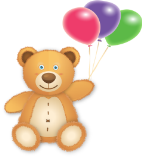 September Is . . .National Food DaysMacadamia Nut Day (September 4)Cheese Pizza Day (September 5)Acorn Squash Day (September 7)Celiac Disease Awareness Day  (September 13)Peanut Day (September 13)Eat a Hoagie Day (September 14)Linguine Day (September 15)Guacamole Day (September 16)Better Breakfast Day (September 26)Coffee Day (September 29)Hot Mulled Cider Day (September 30)National Food WeeksWaffle Week (1st week)Vegetarian Awareness Week (2nd week)National Food MonthsBetter Breakfast MonthChicken MonthChildhood Obesity Awareness MonthCholesterol Education MonthFood Safety Education MonthFruits & Veggies--More Matters Month®Mushroom MonthPapaya MonthPotato MonthRice MonthWhole Grains MonthWild Rice Month* Day(s) changes yearlyhttps://food.unl.edu/september-food-calendarTentative Reimbursement DatesAugust Claim – September 25, September Claim – October 30, October Claim – November 24, November Claim – December 31. New Crediting Food BookWe will be training on the book in spring of 2021, the question is in what form the training will be given.  At this time it looks like we will need to use Zoom for the training, I’m not sure that face to face trainings will be allowed.  In this newsletter and the ones following I will highlight something important for us to know.  The Crediting Food Book works closely with the Food Buying Guide and we will all have to become familiar with that tool as well.  This newsletter I’m focusing on one question about Granola. Q:  Is granola cereal a creditable grains item? A:  Commercial or homemade granola cereal is credited like other breakfast cereals; it must both be made with whole grains, enriched meal and/or enriched flour, bran or germ, and meet the sugar limit. We have found that most granola doesn’t meet the sugar limits.   Online Training – has to be completed by Sept 31, 2020. I’ve sent out e-mails with this information and I’ll follow up with more e-mails and phone calls in the months to come.  Thank you for those who have already completed the training and sent in their certificates.  Some of you are frustrated with this process because often times the website will not let you advance on to the next section of the class.  I’m sorry for that inconvenience; hopefully the I.T. person will be working towards a solution.  Zoom Training will be August 27th from 6:00 – 8:00 pm.  Thank you to those who attended and make sure you complete the survey monkey questions so we can issue the certificate to you.  Annual Enrollment Forms were mailed out August 10, 2020, if you didn’t receive a green envelop with the new light blue highlighted enrollment forms then please call the office ASAP. We can’t process your August claim without this information. New book for infants:  Feeding Infants in the CACFP, this book is now available and we have been handing it out to providers who currently have infants in care, if you need one let us know.  In the CACFP both store-bought baby foods and foods prepared in the provider’s home may be part of a reimbursable meal or snack in the CACFP.  Purchasing Baby FoodMany different store-bought baby foods are creditable. Water, broth and vitamins (such as ascorbic acid) may be additional ingredients.  These ingredients are added to make the food the right consistency for the baby and may be part of a creditable infant food.  As a best practice, avoid choosing baby foods that have added sodium (salt), fat, and/or added sugars, like fruit juice concentrates or syrups.  Foods high in added sodium, fat, and sugar are less healthful for the baby. Home VisitsWe are doing visits in September; these visits will be announced unless we haven’t had a drop-in visit with you yet this year or if you are on a Corrective Action Plan for your paperwork not being up-to-date.  I’ve been sending my announcements by calendar invite instead of snail mail.  I know this is something new but all will be ok.  The invite comes by email so be sure to check yours. New From KSDECrunch Off – October 14thKansas is participating in the Mountain Plains Crunch Off with nine other States!  Mark your calendars and make plans so that children can bite into a local apple, or another local food of your choice, on this day.  The state with the most “crunches” will be crowned the Crunch Champion!   We encourage you to host your event Wednesday, October 14, but any date in October will work.  Due to COVID guidelines; there is no requirement to have your group participate together at the same time.  Individually, virtually or in small groups are all allowed.Registration begins August 1 at this link, https://www.surveymonkey.com/r/535866Q.  A toolkit with resources and marketing information is provided at the registration link.  If you have any questions, please contact Barb Depew, Farm to Plate Project Director at bdepew@ksde.org or phone 785-296-0062.Looking for a four week spring/summer meal menu with recipes, preparation and serving instructions, can be found at https://www.kn-eat.org/CACFP/CACFP_Menus/CACFP_Resources_HKM.htmlContact UsJC Family Home AssociationPO Box 1203/222 W. 6th StJunction City, KS  66441.Office 785-762-2424, Janet 785-307-4370, Vanda 785-762-2623, jcfha5@gmail.comUSDA Nondiscrimination Statement In accordance with Federal civil rights law and U.S. Department of Agriculture (USDA) civil rights regulations and policies, the USDA, its Agencies, offices, and employees, and institutions participating in or administering USDA programs are prohibited from discriminating based on race, color, national origin, sex, disability, age, or reprisal or retaliation for prior civil rights activity in any program or activity conducted or funded by USDA.Persons with disabilities who require alternative means of communication for program information (e.g. Braille, large print, audiotape, American Sign Language, etc.), should contact the Agency (State or local) where they applied for benefits.  Individuals who are deaf, hard of hearing or have speech disabilities may contact USDA through the Federal Relay Service at (800) 877-8339.  Additionally, program information may be made available in languages other than English.To file a program complaint of discrimination, complete the USDA program discrimination complaint form, (AD-3027) found online at http://www.ascr.usda.gov/complaint_filing_cust.html, and at any USDA office, or write a letter addressed to USDA and provide in the letter all of the information requested in the form.  To request a copy of the complaint form, call (866) 632-0002.  Submit your completed form or letter to USDA by:1.Mail: U.S. Department of AgricultureOffice of the Assistant Secretary for Civil Rights1400 Independence Avenue, SWWashington, D.C. 20250-94102.Fax: (202) 690-7442; or3.Email: program.intake@usda.gov. 